Curriculum Overview for MathematicsYear 7Half Term 5: Calculating with Fractions, decimals and percentages Declarative Knowledge:recognise mixed numbers and improper fractionsunderstand what a reciprocal isProcedural Knowledge:convert between mixed numbers and improper fractionsadd and subtract fractions with the same denominatoradd and subtract fractions where the denominator has a common factoradd and subtract fractions with any denominatoradd fractions including mixed numberssubtract fractions including mixed numbersmultiply proper and improper fractions multiply mixed numbers find the reciprocal of integers and fractionsdivide a proper fraction by a proper fraction divide improper fractionsdivide a mixed number by a proper fraction/mixed numberConditional Knowledge: use the four operations to solve worded problemsUse the four operations to solve geometric problems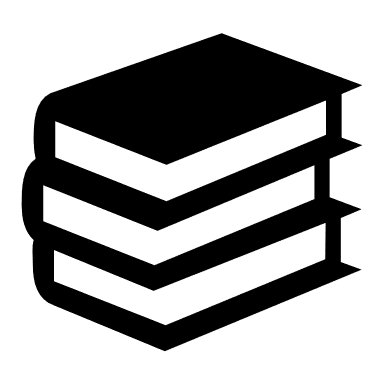 Modelling reading of questions by the class teacher – teaching like a Mathematician Key words on top sheet are shared with children, including syllabification when they appear in the learning  Expectation of Mathematical vocabulary used in lessonsHalf Term 5: Calculating with Fractions, decimals and percentages Declarative Knowledge:recognise mixed numbers and improper fractionsunderstand what a reciprocal isProcedural Knowledge:convert between mixed numbers and improper fractionsadd and subtract fractions with the same denominatoradd and subtract fractions where the denominator has a common factoradd and subtract fractions with any denominatoradd fractions including mixed numberssubtract fractions including mixed numbersmultiply proper and improper fractions multiply mixed numbers find the reciprocal of integers and fractionsdivide a proper fraction by a proper fraction divide improper fractionsdivide a mixed number by a proper fraction/mixed numberConditional Knowledge: use the four operations to solve worded problemsUse the four operations to solve geometric problems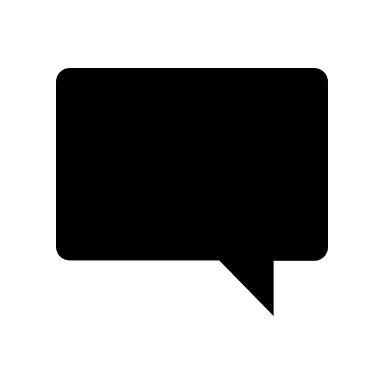 Fractions, convert, improper fraction, proper fraction, numerator, denominator, simplify, equivalent, quotient, reciprocal. Half Term 5: Calculating with Fractions, decimals and percentages Declarative Knowledge:recognise mixed numbers and improper fractionsunderstand what a reciprocal isProcedural Knowledge:convert between mixed numbers and improper fractionsadd and subtract fractions with the same denominatoradd and subtract fractions where the denominator has a common factoradd and subtract fractions with any denominatoradd fractions including mixed numberssubtract fractions including mixed numbersmultiply proper and improper fractions multiply mixed numbers find the reciprocal of integers and fractionsdivide a proper fraction by a proper fraction divide improper fractionsdivide a mixed number by a proper fraction/mixed numberConditional Knowledge: use the four operations to solve worded problemsUse the four operations to solve geometric problems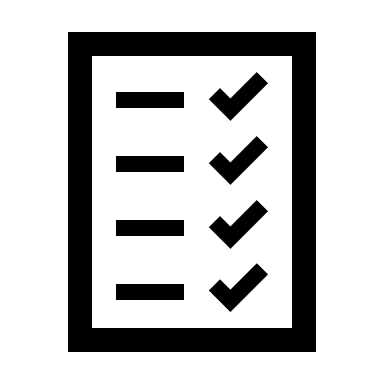 There will be a formal end of half-unit exam. There is an expectation of revision to take place at home. Children will relearn during an Exam Review lesson after the assessment and complete a Whole Class Feedback sheet. Half Term 5: Calculating with Fractions, decimals and percentages Declarative Knowledge:recognise mixed numbers and improper fractionsunderstand what a reciprocal isProcedural Knowledge:convert between mixed numbers and improper fractionsadd and subtract fractions with the same denominatoradd and subtract fractions where the denominator has a common factoradd and subtract fractions with any denominatoradd fractions including mixed numberssubtract fractions including mixed numbersmultiply proper and improper fractions multiply mixed numbers find the reciprocal of integers and fractionsdivide a proper fraction by a proper fraction divide improper fractionsdivide a mixed number by a proper fraction/mixed numberConditional Knowledge: use the four operations to solve worded problemsUse the four operations to solve geometric problems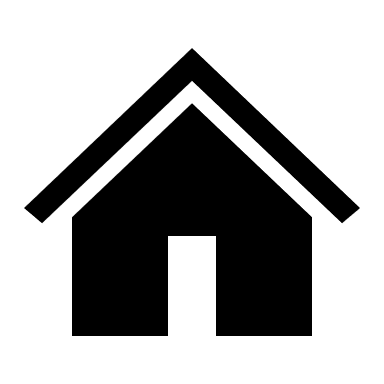 Knowledge Recall Booklet – a selection of recall questions that is set at the start of the half-term and returned for marking at the end of the half-term.Dr Frost Maths – practising skills using DrFrost.org (a unique username and password will be provided by the school).Revision for end of unit exams. This will include Dr Frost Maths practise, but may also include extra revision set by the teacher, including practising past exam questions, creating revision cards, creating mindmaps, etc. Half Term 6: Investigating Angles Part OneDeclarative Knowledge:Recall key units of measure and what they representState the units used to measure turnDescribe a full turn, half a turn and quarter turn using correct unitsDescribe different size turns with correct terminology (acute, right angle .... )Demonstrate approximate angles by turning (use clockwise turns to build into bearings later)State the properties of vertically opposite angles and use to find missing anglesState clearly the sum of the angles in a full turnState clear the sum of the angles that make up half a turnProcedural Knowledge:Identify clear when multiple angles combine to make a half turnFind missing angles in half a turn (two angle, multiple angles one missing, multiple angles one missing and a right angle, multiple angles more than one missing - relationships given - words, algebra, simple ratio.Find missing angles where two straight lines crossFind missing angle in a full turn (two angles one missing, multiple angles one missing - include right angles and straight line, multiple missing angles - relationships in words, algebra or simple ratioState the key features of a bearing (from north, clockwise, three figures)Conditional Knowledge:Explain the difference between how angles and bearings are measured (relative to fixed point)State the bearing with start givenState bearing by identifying start (angles given)Solve problems by selecting from and combining the rules met so farModelling reading of questions by the class teacher – teaching like a Mathematician.Key words on top sheet are shared with children, including syllabification when they appear in the learning.Expectation of Mathematical vocabulary used in lessons.Half Term 6: Investigating Angles Part OneDeclarative Knowledge:Recall key units of measure and what they representState the units used to measure turnDescribe a full turn, half a turn and quarter turn using correct unitsDescribe different size turns with correct terminology (acute, right angle .... )Demonstrate approximate angles by turning (use clockwise turns to build into bearings later)State the properties of vertically opposite angles and use to find missing anglesState clearly the sum of the angles in a full turnState clear the sum of the angles that make up half a turnProcedural Knowledge:Identify clear when multiple angles combine to make a half turnFind missing angles in half a turn (two angle, multiple angles one missing, multiple angles one missing and a right angle, multiple angles more than one missing - relationships given - words, algebra, simple ratio.Find missing angles where two straight lines crossFind missing angle in a full turn (two angles one missing, multiple angles one missing - include right angles and straight line, multiple missing angles - relationships in words, algebra or simple ratioState the key features of a bearing (from north, clockwise, three figures)Conditional Knowledge:Explain the difference between how angles and bearings are measured (relative to fixed point)State the bearing with start givenState bearing by identifying start (angles given)Solve problems by selecting from and combining the rules met so farAngle, measure, turn, point, circle, missing, unknown, acute, obtuse, reflex, straight line, right angle, arc, notation, vertically opposite clockwise, anticlockwise, north, south, east west, bearing.Half Term 6: Investigating Angles Part OneDeclarative Knowledge:Recall key units of measure and what they representState the units used to measure turnDescribe a full turn, half a turn and quarter turn using correct unitsDescribe different size turns with correct terminology (acute, right angle .... )Demonstrate approximate angles by turning (use clockwise turns to build into bearings later)State the properties of vertically opposite angles and use to find missing anglesState clearly the sum of the angles in a full turnState clear the sum of the angles that make up half a turnProcedural Knowledge:Identify clear when multiple angles combine to make a half turnFind missing angles in half a turn (two angle, multiple angles one missing, multiple angles one missing and a right angle, multiple angles more than one missing - relationships given - words, algebra, simple ratio.Find missing angles where two straight lines crossFind missing angle in a full turn (two angles one missing, multiple angles one missing - include right angles and straight line, multiple missing angles - relationships in words, algebra or simple ratioState the key features of a bearing (from north, clockwise, three figures)Conditional Knowledge:Explain the difference between how angles and bearings are measured (relative to fixed point)State the bearing with start givenState bearing by identifying start (angles given)Solve problems by selecting from and combining the rules met so farThere will be a formal end of half-unit exam. There is an expectation of revision to take place at home. Children will relearn during an Exam Review lesson after the assessment and complete a Whole Class Feedback sheet. Half Term 6: Investigating Angles Part OneDeclarative Knowledge:Recall key units of measure and what they representState the units used to measure turnDescribe a full turn, half a turn and quarter turn using correct unitsDescribe different size turns with correct terminology (acute, right angle .... )Demonstrate approximate angles by turning (use clockwise turns to build into bearings later)State the properties of vertically opposite angles and use to find missing anglesState clearly the sum of the angles in a full turnState clear the sum of the angles that make up half a turnProcedural Knowledge:Identify clear when multiple angles combine to make a half turnFind missing angles in half a turn (two angle, multiple angles one missing, multiple angles one missing and a right angle, multiple angles more than one missing - relationships given - words, algebra, simple ratio.Find missing angles where two straight lines crossFind missing angle in a full turn (two angles one missing, multiple angles one missing - include right angles and straight line, multiple missing angles - relationships in words, algebra or simple ratioState the key features of a bearing (from north, clockwise, three figures)Conditional Knowledge:Explain the difference between how angles and bearings are measured (relative to fixed point)State the bearing with start givenState bearing by identifying start (angles given)Solve problems by selecting from and combining the rules met so farKnowledge Recall Booklet – a selection of recall questions that is set at the start of the half-term and returned for marking at the end of the half-term.Dr Frost Maths – practising skills using DrFrost.org (a unique username and password will be provided by the school).Revision for end of unit exams. This will include Dr Frost Maths practise, but may also include extra revision set by the teacher, including practising past exam questions, creating revision cards, creating mindmaps, etc. Half Term 6: Investigating Angles Part TwoDeclarative Knowledge:Recall the key angle properties of parts of a turn and vertically opposite angles. (360, 90, 180 and vertically opposite angles - recap obtuse, acute and reflex.)Understand parallel lines as lines that travel at the same angle as each otherIdentify sets of parallel lines and use correct notationUnderstand and identify a transversalProcedural Knowledge:Mark corresponding angles where a transversal cuts parallel linesUse the properties for a straight line to find other angles that are equal.Use the terms corresponding, alternate and co -interior (allied) to describe pairs of angles where you have parallel lines.Find missing angles where you have parallel lines. Find missing angles and using correct terminology to explain your steps with single transversal.Identify corresponding, alternate and co - interior angles with multiple transversals.Conditional Knowledge:Find missing angles using simple problem-solving strategies and basic algebra models (at a single point and then combined across)Solve parallel line problems which involve adding additional linesSolve multi step problems reasoning from known facts to unknown factsUse parallel lines to find missing angles in bearings problemsCombine all the angle facts met so far to solve complex problems.Modelling reading of questions by the class teacher – teaching like a Mathematician Key words on top sheet are shared with children, including syllabification when they appear in the learning  Expectation of Mathematical vocabulary used in lessonsHalf Term 6: Investigating Angles Part TwoDeclarative Knowledge:Recall the key angle properties of parts of a turn and vertically opposite angles. (360, 90, 180 and vertically opposite angles - recap obtuse, acute and reflex.)Understand parallel lines as lines that travel at the same angle as each otherIdentify sets of parallel lines and use correct notationUnderstand and identify a transversalProcedural Knowledge:Mark corresponding angles where a transversal cuts parallel linesUse the properties for a straight line to find other angles that are equal.Use the terms corresponding, alternate and co -interior (allied) to describe pairs of angles where you have parallel lines.Find missing angles where you have parallel lines. Find missing angles and using correct terminology to explain your steps with single transversal.Identify corresponding, alternate and co - interior angles with multiple transversals.Conditional Knowledge:Find missing angles using simple problem-solving strategies and basic algebra models (at a single point and then combined across)Solve parallel line problems which involve adding additional linesSolve multi step problems reasoning from known facts to unknown factsUse parallel lines to find missing angles in bearings problemsCombine all the angle facts met so far to solve complex problems.Angle, measure, turn, point, circle, missing, unknown, acute, obtuse, reflex, straight line, right angle, arc, notation, parallel, gradient, transversal, intersects, corresponding, sector, alternate, vertically opposite, co-interior, allied, multi-step.Half Term 6: Investigating Angles Part TwoDeclarative Knowledge:Recall the key angle properties of parts of a turn and vertically opposite angles. (360, 90, 180 and vertically opposite angles - recap obtuse, acute and reflex.)Understand parallel lines as lines that travel at the same angle as each otherIdentify sets of parallel lines and use correct notationUnderstand and identify a transversalProcedural Knowledge:Mark corresponding angles where a transversal cuts parallel linesUse the properties for a straight line to find other angles that are equal.Use the terms corresponding, alternate and co -interior (allied) to describe pairs of angles where you have parallel lines.Find missing angles where you have parallel lines. Find missing angles and using correct terminology to explain your steps with single transversal.Identify corresponding, alternate and co - interior angles with multiple transversals.Conditional Knowledge:Find missing angles using simple problem-solving strategies and basic algebra models (at a single point and then combined across)Solve parallel line problems which involve adding additional linesSolve multi step problems reasoning from known facts to unknown factsUse parallel lines to find missing angles in bearings problemsCombine all the angle facts met so far to solve complex problems.There will be a formal end of half-unit exam. There is an expectation of revision to take place at home. Children will relearn during an Exam Review lesson after the assessment and complete a Whole Class Feedback sheet. Year 7 will complete their formal Year 7 exams during Half-Term 6, which will include content taught from the whole year.Half Term 6: Investigating Angles Part TwoDeclarative Knowledge:Recall the key angle properties of parts of a turn and vertically opposite angles. (360, 90, 180 and vertically opposite angles - recap obtuse, acute and reflex.)Understand parallel lines as lines that travel at the same angle as each otherIdentify sets of parallel lines and use correct notationUnderstand and identify a transversalProcedural Knowledge:Mark corresponding angles where a transversal cuts parallel linesUse the properties for a straight line to find other angles that are equal.Use the terms corresponding, alternate and co -interior (allied) to describe pairs of angles where you have parallel lines.Find missing angles where you have parallel lines. Find missing angles and using correct terminology to explain your steps with single transversal.Identify corresponding, alternate and co - interior angles with multiple transversals.Conditional Knowledge:Find missing angles using simple problem-solving strategies and basic algebra models (at a single point and then combined across)Solve parallel line problems which involve adding additional linesSolve multi step problems reasoning from known facts to unknown factsUse parallel lines to find missing angles in bearings problemsCombine all the angle facts met so far to solve complex problems.Knowledge Recall Booklet – a selection of recall questions that is set at the start of the half-term and returned for marking at the end of the half-term.Dr Frost Maths – practising skills using DrFrost.org (a unique username and password will be provided by the school).Revision for end of unit exams. This will include Dr Frost Maths practise, but may also include extra revision set by the teacher, including practising past exam questions, creating revision cards, creating mindmaps, etc. 